Методические рекомендации по дисциплине Поликлиническая и неотложная педиатрия для специальности 31.05.02 - Педиатрия (Очное, Высшее образование, 6.0)Тема №39. Медицинское освидетельствование подростков. Координация работы врачей-специалистов с подростками и призывниками▲ Редактировать | 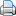 Право на изменение методички: Гордиец Анастасия Викторовна▲ Передать правоЗагрузить методичку из XMLЗагрузить ФОС из другой методички (ТОЛЬКО ДЛЯ СКОПИРОВАННЫХ МЕТОДИЧЕК)АВТОРЫ МЕТОДИЧКИ+ АвторГордиец Анастасия Викторовна ✖ОСНОВНЫЕ ДАННЫЕУтверждено: ; Протокол № 0Разновидность занятия: дискуссияМетоды обучения: объяснительно-иллюстративный ✖, частично-поисковый (эвристический) ✖, исследовательский ✖Значение темы (актуальность изучаемой проблемы): Работа по медицинскому обеспечению подготовки юношей подросткового возраста к военной службе, решению экспертных вопросов в отношении здоровья подразумевает этапность, преемственность и межведомственный характер. Основные этапы работы детской поликлиники по медицинскому обеспечению подготовки юношей к военной службе: • медицинское обеспечение до первоначальной постановки на воинский учёт (профилактические медицинские осмотры, диспансерное наблюдение за состоянием здоровья и физическим развитием, проведение лечебно-оздоровительных мероприятий среди юношей 15-16-летнего возраста); • участие в медицинском освидетельствовании при первоначальной постановке на воинский учёт; • проведение оздоровительной и лечебной работы с юношами до наступления 18-ти летнего возраста, передачи медицинского наблюдения в поликлиники призыва на военную службу. Медицинское обеспечение призыва юношей на военную службу осуществляется поликлиниками.ЗНАТЬ+ Добавитьдеонтологические, морально- этические нормы и правила и принципы профессионального врачебного поведения, права пациента и врача, взаимоотношения « врач-пациент», «врач-родители» ✖правила ведения типовой учетно-отчетной медицинской документации в медицинских организациях ✖анатомические особенности строения и физиологические особенности функционирования органов и систем в зависимости от возрастного критерия, их регуляция и саморегуляция при воздействии с внешней средой в норме и при патологических процессах, а также современные методики диагностики функционального состояния органов и систем функциональные системы организма детей и подростков ✖методику сбора информации у детей и их родителей (законных представителей); методику осмотра детей; современные методы клинической и параклинической диагностики основных нозологических форм и патологических состояний у детей; медицинские показания к использованию современных методов лабораторной и инструментальной диагностики заболеваний у детей и подростков ✖Основные принципы профилактического наблюдения за детьми различных возрастных групп (осмотр, направление к врачам-специалистам и на лабораторное и инструментальное обследование) Особенности специфической и неспецифической профилактики инфекционных и неинфекционных заболеваний у детей ✖Методику расчета, показателей медицинской статистики; основы применения статистического метода в медицинских исследованиях, использование статистических показателей болезни при оценке состояния здоровья детского населения и оценку госпитальной деятельности медицинских организаций Определения понятий профилактика, диспансеризация. Виды профилактики, диспансерные группы. Роль первичной профилактики в формировании навыков здорового образа жизни. ✖Основы законодательства РФ, основные нормативно-технические документы по охране здоровья населения Учение о здоровье детского и взрослого населения, методах его сохранения Основные принципы работы Центров здоровья, диагностических методиках, применяемых в них для обследования пациентов Основные принципы формирования здорового образа жизни, правила общения с пациентами по вопросам сохранения индивидуального здоровья граждан, включая сокращение потребления алкоголя и табака, принципы профилактики наиболее значимых психосоматических и социальных болезней в разных возрастных группах ✖УМЕТЬ+ ДобавитьФормулировка клинического диагноза, объёма дополнительных исследований для уточнения диагноза; ✖Составить протокол лечебно-диагностических и профилактических мероприятий на подростка – призывника ✖ВЛАДЕТЬ+ ДобавитьСбор анамнеза; опрос ребёнка и подростка, его родственников, оценка факторов риска. ✖Клиническое обследование пациента различного возраста (осмотр, пальпация, аускультация, измерение артериального давления, определение характеристик пульса, частоты дыхания) ✖Проведение функциональных нагрузочных проб. ✖МЕСТО ПРОВЕДЕНИЯ И ОСНАЩЕНИЕ ЗАНЯТИЯ+ ДобавитьАппарат для регистрации артериального давления ✖Комплект методических указаний для аудиторной, для самостоятельной работы студентов ✖Комплект наглядных пособий, таблиц ✖Комплект раздаточных материалов ✖Методические разработки для преподавателя ✖Мультимедийный проектор ✖Набор нормативных документов ✖Сантиметровые ленты ✖Стетофонендоскоп ✖Телевизор ✖Шпатели ✖Экран ✖ХРОНОКАРТАДобавитьКопировать из...Загрузить из шаблонаАННОТАЦИЯ▲ РедактироватьКачество работы детской поликлиники по медицинской подготовке юношей к военной службе обеспечивается:чётким проведением профилактических медицинских осмотров,рациональной организацией диспансерного наблюдения и контроля за ростом и развитием детей подросткового возраста,своевременным проведением оздоровительных, лечебных, в том числе, восстановительных мероприятий.На этапе медицинского обеспечения юношей до первоначальной постановки на воинский учёт амбулаторно-поликлиническое учреждение до 20 марта каждого года составляет планы-графики проведения профилактических медицинских осмотров юношей, согласовывает их с образовательными учреждениями.Плановые профилактические осмотры в год достижения юношами 15-и 16-тилетнего возраста проводятся в апреле-мае.По результатам профилактического осмотра врачом-педиатром:выносится комплексное заключение о состоянии соматического, репродуктивного, психического здоровья, физическом развитии и функциональных возможностях подростка;составляются рекомендации по оздоровлению, лечению юношей, по их поступлению (переводу) в другие образовательные учреждения, анализируются данные об их подготовке к военной службе.подводятся итоги осмотров, анализируются результаты и эффективность диспансерного наблюдения, разрабатываются планы дальнейшего медицинского наблюдения.Аналитическая справка и сведения о результатах обследования и лечения юношей ежегодно до 20 июня направляются в орган управления здравоохранением по подчиненнности.При подготовке к работе по первоначальной постановке на воинский учёт военный комиссариат до 5 ноября года, предшествующего постановке, запрашивает из территориальной педиатрической поликлиники и специализированных диспансеров, обслуживающих ребенка, медицинские документы, свидетельствующие о состоянии здоровья (медицинские карты, выписки, рентгенограммы и т.д.). Медицинские документы предоставляются не более чем в 2-х недельный срок после поступления запроса. По окончании медицинского освидетельствования документы возвращаются в медицинское учреждение в такие же сроки.Для проведения медицинского освидетельствования в период ему предшествующий проводится флюорографическое обследование. Анализы крови и мочи оцениваются не более чем за 30 дней до проведения освидетельствования. В ходе медицинского освидетельствования юноши при первоначальной постановке на воинский учёт врачи-специалисты - члены комиссии выносят заключение о категории годности освидетельствуемого к военной службе.Юношам, признанным временно не годными к военной службе, годными к военной службе с незначительными ограничениям и нуждающимся в обследовании (лечении), а также в санации полости рта, протезировании зубов, коррекции зрения выдается направление на обследование (лечение).Контроль за своевременностью поступления юношей, учтённых при медицинском освидетельствовании, на обследование или лечение возлагается на медицинских работников военных комиссариатов и главных врачей соответствующих медицинских учреждений. За полноценность и качество обследования или лечения, оформление документации отвечает заведующий соответствующего отделения.Врач медицинского учреждения, в котором проводилось обследование (лечение) юноши, после проведения всего комплекса диагностических или лечебных действий оформляет "Акт исследования состояния здоровья". Акт подписывается лечащим врачом, заведующим отделения, руководителем медицинского учреждения или лицом, его заменяющим, и заверяется печатью медицинского учреждения.Обследование юношей, прошедших освидетельствование при первоначальной постановке на воинский учёт, должно быть завершено в год их постановки, а лечение - до вызова на призывную комиссию.Полноценная подготовка юношей к военной службе возможна только на основе преемственности в работе педиатрических поликлиник с амбулаторно-поликлиническими учреждениями общелечебной сети, специализированными диспансерами и другими медицинскими учреждениями, а также учреждениями образования, социальной защиты и военными комиссариатами.Основные критерии клинико-экспертной оценки состояния здоровья и физического развития подростков представляют собой 3 группы: физиологические (функциональные и лабораторные показатели), психофизиологические и психологические.Для систематизации комплекса клинико-диагностических исследований подростков, в целях экспертной оценки состояния их здоровья и физического развития целесообразно диагностику условно разделить на врачебную, квалифицированную и специализированную, каждая из которых предназначена обеспечивать соответствующий объем обследования на конкретном этапе медицинского обеспечения подготовки граждан к военной службе.Врачебная - осуществляется при плановых профилактических осмотрах подростков имедицинском освидетельствовании граждан при первоначальной постановке на воинский учет, призыве на военную службу, а также после излечения подростков по поводу острых заболеваний.Квалифицированная - осуществляется по показаниям.Специализированная оказывается при необходимости более глубокой оценки состояния его здоровья, физического развития или в случаях трудностей оценки состояния пораженного органа (системы).Таким образом, система клинико-экспертной оценки состояния здоровья и физического развития подростков, прогнозирования их профессиональной (в том числе военно-профессиональной) деятельности представляет собой согласованную совокупность методов и организационных мероприятий.Она позволяет:- получить индивидуальную оценку и прогноз психосоматического состояния здоровья подростка, а также характеристику особенностей его реагирования на различные аспекты профессиональной деятельности;- организовать и осуществить массовое обследование подростков и медицинское освидетельствование призывников;- разделить контингент с разным состоянием здоровья и прогнозом по определенным категориям для суммарной характеристики состояния здоровья, физического развития подростков и разработки предложений по нивелированию негативных явлений в системе медицинского обеспечения подготовки граждан к военной службе;- сократить объем работы врача-специалиста при оценке состояния здоровья подростков за счет привлечения среднего медицинского персонала, средств автоматизации и исключения повторного их направления на дополнительное обследование в период первоначальной постановки на воинский учет и призыве на военную службу;- получить достоверный, большой объем статистической, эпидемиологической и административной информации, которая может быть использована различными организациями, занимающимися изучением значительных популяций населения, в том числе для совершенствования системы клинико-экспертной оценки состояния здоровья и физического развития подростков призывного возраста.Особенностью последней является также то, что она объединяет в себе одновременно диагностическую и прогностическую оценки, экспертное заключение и организационное решение. Эти оценки и решения выступают как критерии для формирования групп здоровья 15 - 18-летних юношей.Оценка здоровья юношейПри клинико-экспертной оценке состояния здоровья и физического развития подростков диагностическая оценка выступает как основной критерий формирования групп здоровья.Задача прогнозирования - это задача экстраполирования прошлых и настоящих характеристик и возможностей психосоматики подростка в будущих условиях его жизнедеятельности. Прогноз вытекает из психосоматической статической диагностической оценки состояния здоровья, физического развития подростка, наличия и выраженности имеющихся расстройств, из закономерностей динамики состояния здоровья, степени сохранности адаптивных возможностей деятельности организма или отдельных его сторон.На точность прогноза могут существенно влиять факторы, лишь отчасти связанные с медицинской оценкой психосоматики освидетельствуемого: установка обследуемого, вид и характер будущих непрогнозируемых нагрузок.ИЗОБРАЖЕНИЯ ДЛЯ АННОТАЦИИ+ Изображение
Ссылка: http://krasgmu.ru/umkd_files/metod/1_postanovlenie_2014g.pdf
✖ Изображение
Ссылка: http://krasgmu.ru/umkd_files/metod/1_prikaz_n621.pdf
✖ Изображение
Ссылка: http://krasgmu.ru/umkd_files/metod/1_prikaz-1346n.pdf
✖ Изображение
Ссылка: http://krasgmu.ru/umkd_files/metod/1_025-1u.docx
✖ Изображение
Ссылка: http://krasgmu.ru/umkd_files/metod/1_forma_63.jpg
✖ Изображение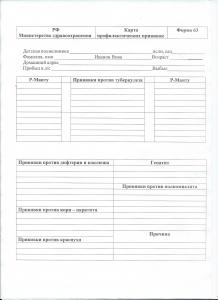 
Ссылка: http://krasgmu.ru/umkd_files/metod/1_fz_n53_o_voinskoy_obyazannosti_i_voennoy_sluzhbe.pdf
✖ ИзображениеВОПРОСЫ ПО ТЕМЕ ЗАНЯТИЯ+ Выбрать из базы | + Ввести новый вопрос | ▲ Упорядочить нумерацию1. ▲ Медицинское освидетельствование подростков. Координация работы врачей-специалистов с подростками и призывниками. ✖ ▲ Позицию+ Вопрос/Ответ2. ▲ Номенклатурные документы и медицинские бланки по теме занятия. ✖ ▲ Позицию+ Вопрос/ОтветТЕСТОВЫЕ ЗАДАНИЯ ПО ТЕМЕ С ЭТАЛОНАМИ ОТВЕТОВ+ Выбрать из базы | + Ввести новый вопрос | ▲ Упорядочить нумерацию1. ▲ Назовите основные принципы профилактики эндемического зоба у подростков ✖ ▲ Позицию+ Вопрос/ОтветОтвет 1: «немая» йодная профилактика; ▲ ✖Ответ 2: групповая йодная профилактика; ▲ ✖Ответ 3: диета, обогащенная капустой и репой; ▲ ✖Ответ 4: коррекция дефицита меди, кобальта, цинка; ▲ ✖Ответ 5: индивидуальный прием калия иодида; ▲ ✖2. ▲ К угрожающим симптомам при злоупотреблении наркотиками или алкоголем относятся все, кроме ✖ ▲ Позицию+ Вопрос/ОтветОтвет 1: повышенная забота о массе тела и фигуре; ▲ ✖Ответ 2: плохая успеваемость в школе или прогуливание занятий; ▲ ✖Ответ 3: уход от «приемлемой» компании сверстников; ▲ ✖Ответ 4: поворот к худшему в персональных привычках, гигиене, одежде, речи; ▲ ✖Ответ 5: панибратское, бунтарское или параноидное отношение в общении со взрослыми членами семьи; ▲ ✖3. ▲ Типовая схема переводного эпикриза на ребенка, достигшего возраста 18 лет предусматривает следующие рекомендации ✖ ▲ Позицию+ Вопрос/ОтветОтвет 1: режим; ▲ ✖Ответ 2: физическое воспитание (виды закаливания, медгруппа для занятий физкультурой, допуск к занятиям спортом; ▲ ✖Ответ 3: рекомендации по профориентации (допуск к трудовому обучению и врачебно – профессиональное заключение); ▲ ✖Ответ 4: вакцинация (медотводы, противопоказания); ▲ ✖Ответ 5: все перечисленное; ▲ ✖4. ▲ При развитии конституционально – экзогенного ожирения в подростковом возрасте предрасполагающими факторами являются ✖ ▲ Позицию+ Вопрос/ОтветОтвет 1: наследственная предрасположенность; ▲ ✖Ответ 2: длительное лечение стероидными препаратами; ▲ ✖Ответ 3: травмы живота; ▲ ✖Ответ 4: ранее половое созревание; ▲ ✖Ответ 5: все перечисленное; ▲ ✖5. ▲ Психосоциальные особенности консультирования подростков связаны с ✖ ▲ Позицию+ Вопрос/ОтветОтвет 1: психосоциальная незрелость; ▲ ✖Ответ 2: склонность к рискованному поведению; ▲ ✖Ответ 3: асоциальность поведения; ▲ ✖Ответ 4: персональный миф; ▲ ✖Ответ 5: все перечисленное; ▲ ✖6. ▲ Основные функциональные обязанности подросткового врача детской поликлиники ✖ ▲ Позицию+ Вопрос/ОтветОтвет 1: организация и проведение профилактических медицинских осмотров в декретированные сроки; ▲ ✖Ответ 2: оказание своевременной квалифицированной терапевтической помощи; ▲ ✖Ответ 3: медицинский контроль за поведением лечебно – профилактической помощи юношам допризывного возраста; ▲ ✖Ответ 4: передача сведений во взрослую сеть; ▲ ✖Ответ 5: все перечисленное; ▲ ✖7. ▲ Современные формы медицинской помощи подросткам ✖ ▲ Позицию+ Вопрос/ОтветОтвет 1: подростковый кабинет детской поликлиники; ▲ ✖Ответ 2: кабинет (отделение) медико – социальной помощи; ▲ ✖Ответ 3: отделение медицинской помощи в образовательных учреждениях; ▲ ✖Ответ 4: клиники доброжелательные молодежи; ▲ ✖Ответ 5: все перечисленное; ▲ ✖8. ▲ Основными показаниями для направления подростка медицинскими работниками к психологу поликлиники являются ✖ ▲ Позицию+ Вопрос/ОтветОтвет 1: подозрение на отставание в психомоторном/ интеллектуальном развитии; ▲ ✖Ответ 2: эмоционально – поведенческие нарушения; ▲ ✖Ответ 3: подозрение на неблагоприятный морально – психологический климат в семье; ▲ ✖Ответ 4: хронические хронические психосоматические заболевания у подростка и у членов его семьи; ▲ ✖Ответ 5: все перечисленное; ▲ ✖9. ▲ На военно врачебную комиссию возлагается проведение медицинского освидетельствования (в ред. Постановления Правительства РФ от 01.10.2014 N 1005) ✖ ▲ Позицию+ Вопрос/ОтветОтвет 1: граждан, поступающих на военную службу по контракту; ▲ ✖Ответ 2: граждан, поступающих на приравненную службу; ▲ ✖Ответ 3: военнослужащих; ▲ ✖Ответ 4: сотрудников органов внутренних дел Российской Федерации, сотрудников, имеющих специальные звания и проходящих службу в учреждениях и органах уголовноисполнительной системы, федеральной противопожарной службы Государственной противопожарной службы, органах по контролю за оборотом наркотических средств и психотропных веществ, таможенных органах Российской Федерации; ▲ ✖Ответ 5: все перечисленное; ▲ ✖10. ▲ Обследование и освидетельствование граждан при первоначальной постановке на воинский учет и призыве на военную службу возлагается ✖ ▲ Позицию+ Вопрос/ОтветОтвет 1: при первоначальной постановке на воинский учет; ▲ ✖Ответ 2: граждан в год достижения ими 17 лет на комиссию по постановке граждан на воинский учет; ▲ ✖Ответ 3: дан, отбывших наказание в виде лишения свободы, граждан, проживавших за пределами Российской Федерации и прибывших для постоянного проживания в Российскую Федерацию, и граждан, обязанных явиться для первоначальной постановки на воинский учет, но не явившихся в сроки, установленные пунктом 1 статьи 9 Федерального закона О воинской обязанности и военной службе, на начальника отдела военного комиссариата; ▲ ✖Ответ 4: при призыве граждан на военную службу на призывную комиссию; ▲ ✖Ответ 5: все перечисленное; ▲ ✖СИТУАЦИОННЫЕ ЗАДАЧИ ПО ТЕМЕ С ЭТАЛОНАМИ ОТВЕТОВ+ Выбрать из базы | + Ввести новый вопрос | ▲ Упорядочить нумерацию1. ▲ Подросток 16 лет, обучающийся в 10 классе школы, подлежит направлению на постановку на воинский учет. ✖ ▲ Позицию+ Вопрос/ОтветВопрос 1: Какие обследования до начала освидетельствования при первоначальной постановке на воинский учет и при призыве на военную службу граждане проходят в медицинских организациях государственной и муниципальной систем здравоохранения;Вопрос 2: Какие врачи специалисты проводят осмотр;Вопрос 3: Кем утверждается персональный состав врачей в военкомате.;Вопрос 4: Как проводится освидетельствование детей-инвалидов.;Вопрос 5: Как оформляется заключение о годности к военной службе.;Ответ 1: флюорография (рентгенография) легких в 2 проекциях (если она не проводилась или если в медицинских документах отсутствуют сведения о данном исследовании в течение последних 6 месяцев) с обязательным представлением при освидетельствовании флюорограмм (рентгенограмм); общий (клинический) анализ крови; общий анализ мочи. До начала освидетельствования при призыве на военную службу граждане проходят также следующие обязательные диагностические исследования: электрокардиография в покое; исследование крови на антитела к вирусу иммунодефицита человека, маркеры гепатита B и C.; ▲ ✖Ответ 2: Освидетельствование граждан при первоначальной постановке на воинский учет и призыве на военную службу проводят врачиспециалисты: врачхирург, врачтерапевт, врачневролог, врачпсихиатр, врачофтальмолог, врачоториноларинголог, врачстоматолог и при необходимости врачи других специальностей. При этом врачпсихиатр проводит повторное освидетельствование граждан, у которых по результатам соответствующих психологических (психофизиологических) исследований, выполненных при проведении профессионального психологического отбора, выявлена склонность к девиантному поведению.; ▲ ✖Ответ 3: Персональный состав врачейспециалистов, включаемых в комиссию по постановке граждан на воинский учет, согласовывается с руководителями медицинских организаций государственной и муниципальной систем здравоохранения и утверждается высшим должностным лицом субъекта Российской Федерации по представлению военного комиссара. Указанным решением также назначаются врачи, руководящие работой по освидетельствованию граждан при первоначальной постановке на воинский учет. Персональный состав врачейспециалистов, привлекаемых для проведения освидетельствования граждан при призыве на военную службу, согласовывается с руководителями медицинских организаций государственной и муниципальной систем здравоохранения и утверждается председателями призывных комиссий по представлению военного комиссара (начальника отдела военного комиссариата). Решением высшего должностного лица субъекта Российской Федерации по представлению военного комиссара назначаются врачи, руководящие работой по освидетельствованию граждан, подлежащих призыву на военную службу.; ▲ ✖Ответ 4: При первоначальной постановке на воинский учет и призыве на военную службу освидетельствование граждан, являющихся детьмиинвалидами, инвалидами I группы или имеющих иную группу инвалидности без указания срока переосвидетельствования, проводится заочно с их согласия или с согласия их законных представителей на основании медицинских карт амбулаторного больного и копий актов медикосоциальной экспертизы гражданина, заверенных подписью руководителя и печатью соответствующего бюро медикосоциальной экспертизы.; ▲ ✖Ответ 5: По результатам освидетельствования граждан при первоначальной постановке на воинский учет и призыве на военную службу врачами, руководящими работой по освидетельствованию граждан, на основании заключений врачейспециалистов дается заключение о годности к военной службе по следующим категориям: А годен к военной службе; Б годен к военной службе с незначительными ограничениями; В ограниченно годен к военной службе; Г временно не годен к военной службе; Д не годен к военной службе. При первоначальной постановке гражданина на воинский учет или призыве на военную службу заключение о временной негодности к военной службе выносится на срок до 12 месяцев.; ▲ ✖2. ▲ Подросток 17 лет, заканчивающий 11 класс школы, желает поступать в академию МВД. ✖ ▲ Позицию+ Вопрос/ОтветВопрос 1: Какое освидетельствование ему необходимо пройти.;Вопрос 2: На какой орган возлагается предварительное освидетельствование подростка.;Вопрос 3: На какой орган возлагается окончательное освидетельствование подростка.;Вопрос 4: Кто проводит освидетельствование.;Вопрос 5: какие обследования необходимо пройти до освидетельствования.;Ответ 1: Граждане, поступающие в военноучебные заведения (учебные заведения), проходят предварительное освидетельствование и окончательное освидетельствование в целях определения годности к военной службе (приравненной службе), годности к поступлению в конкретное военноучебное заведение (учебное заведение) по конкретному профилю обучения.; ▲ ✖Ответ 2: Организация предварительного освидетельствования граждан, не проходящих военную службу и поступающих в военноучебные заведения, возлагается на призывные комиссии, а организация окончательного освидетельствования указанных граждан на военноврачебные комиссии, создаваемые в Вооруженных Силах, других войсках, воинских формированиях, органах и учреждениях Министерством обороны Российс кой Федерации, другими федеральными органами исполнительной власти, в ведении которых находятся военноучебные заведения.; ▲ ✖Ответ 3: Окончательное освидетельствование граждан, проходящих военную службу (приравненную службу) и поступающих в военноучебные заведения (учебные заведения), проводится военноврачебными комиссиями военноучебных заведений (учебных заведений). Федеральные органы исполнительной власти, в ведении которых находятся военноучебные заведения (учебные заведения), организуют обследование и окончательное освидетельствование граждан, проходящих военную службу (приравненную службу) и поступающих в соответствующие военноучебные заведения (учебные заведения).; ▲ ✖Ответ 4: Предварительное освидетельствование и окончательное освидетельствование граждан, поступающих в военноучебные заведения (учебные заведения) проводят врачиспециалисты, включенные в состав военноврачебной комиссии: врачхирург, врачтерапевт, врачневролог, врачпсихиатр, врачофтальмолог, врачоториноларингол ог, врачстоматолог, врачдерматовенеролог и при необходимости врачи других специальностей. При этом врачпсихиатр проводит освидетельствование после изучения результатов профессионального психологического отбора гражданина или соответствующих исследований (обследований), проведенных медицинскими психол огами (психологами) федеральных органов исполнительной власти, в которых федеральным законом предусмотрена военная служба (приравненная служба), в том числе специалистами федерального органа исполнительной власти, в ведении которого находится военноучебное заведение (учебное заведение).; ▲ ✖Ответ 5: До начала предварительного освидетельствования граждане, поступающие в военноучебные заведения (учебные заведения), проходят в медицинских организациях государственной и муниципальной систем здравоохранения следующие обязательные диагностические исследования: флюорография (рентгенография) легких в 2 проекциях (если она не проводилась или если в медицинских документах отсутствуют сведения о данном исследовании в течение последних 6 месяцев) с обязательным представлением при освидетельствовании флюорограмм (рентгенограмм); рентгенография придаточных пазух носа; общий (клинический) анализ крови; общий анализ мочи; электрокардиография в покое и с физическими упражнениями; исследование на наркотические средства; исследование крови на антитела к вирусу иммунодефицита человека, маркеры гепатита B и C, серологические реакции на сифилис.; ▲ ✖3. ▲ Подросток 17 лет желает пройти альтернативную военную службу. ✖ ▲ Позицию+ Вопрос/ОтветВопрос 1: По какому поводу и кем выносится разрешение на подачу заявления.;Вопрос 2: Какие дополнительные обследования необходимо произвести?;Вопрос 3: Какие специалисты проводят освидетельствование.;Вопрос 4: В какие организации отправляется подросток для обследования.;Вопрос 5: Выносится ли заключение о причинной связи увечий.;Ответ 1: Организация освидетельствования граждан, проходящих альтернативную гражданскую службу, возлагается на военного комиссара. 80. Освидетельствование граждан, проходящих альтернативную гражданскую службу, проводится по их заявлению в случае, если в результате обследования в медицинских организациях у них выявлены изменения в состоянии здоровья.; ▲ ✖Ответ 2: До начала медицинского освидетельствования указанных граждан проводятся следующие обязательные диагностические исследования: флюорография (рентгенография) легких в 2 проекциях (если она не проводилась или если в медицинских документах отсутствуют сведения о данном исследовании в течение последних 6 месяцев) с обязательным представлением при освидетельствовании флюорограмм (рентгенограмм); общий (клинический) анализ крови; общий анализ мочи; электрокардиография в покое. По медицинским показаниям могут проводиться также другие диагностические исследования.; ▲ ✖Ответ 3: Освидетельствование граждан, проходящих альтернативную гражданскую службу, проводят врачиспециалисты, включенные в состав военноврачебных комиссий военных комиссариатов субъектов Российской Федерации: врачтерапевт, врачхирург, врачневролог, врачпсихиатр, врачофтальмолог, врачоториноларинголог, врачстоматолог и при необходимости врачи других специальностей.; ▲ ✖Ответ 4: Для уточнения диагноза заболевания гражданин, проходящий альтернативную гражданскую службу, может быть направлен в медицинскую организацию государственной или муниципальной систем здравоохранения на обследование в амбулаторных или стацион арных условиях. По завершении обследования составляется медицинское заключение о состоянии здоровья гражданина. Форма медицинского заключения о состоянии здоровья гражданина и правила заполнения определяются Министерством обороны Российской Федерации совместно с Министерством здравоохранения Российской Федерации. По результатам освидетельствования граждан, проходящих альтернативную гражданскую службу, военноврачебные комиссии военных комиссариатов субъектов Российской Федерации выносят заключение о годности к военной службе по категориям.; ▲ ✖Ответ 5: аключение о причинной связи увечий, заболеваний не выносится в отношении граждан, проходящих альтернативную гражданскую службу.; ▲ ✖4. ▲ Подросток 17 лет ранее был признан ограниченно годным к воинской службе при прохождении комиссии в 16 лет. Теперь ситуация по здоровью изменилась. ✖ ▲ Позицию+ Вопрос/ОтветВопрос 1: Нужно ли ему снова проходить освидетельствование.;Вопрос 2: Как проводится освидетельствование инвалидов.;Вопрос 3: Где проводится освидетельствование.;Вопрос 4: В какие организации отправляется подросток для обследования.;Вопрос 5: какие обследования необходимо пройти до освидетельствования.;Ответ 1: Граждане, ранее признанные ограниченно годными к военной службе по состоянию здоровья, могут быть освидетельствованы повторно в случае, если в результате их обследования в медицинских организациях ранее установленный им диагноз заболевания изменен (пересмотрен) или они признаны здоровыми.; ▲ ✖Ответ 2: Освидетельствование граждан, ранее признанных ограниченно годными к военной службе по состоянию здоровья и являющихся инвалидами I группы или имеющих иную группу инвалидности без указания срока переосвидетельствования, в связи с исполнением ими воинской обязанности проводится заочно с их согласия или с согласия их законных представителей на основании медицинских карт амбулаторного больного и копий актов медикосоциальной экспертизы гражданина, заверенных подписью руководителя и печатью соответствующего бюро медикосоциальной экспертизы.; ▲ ✖Ответ 3: Организация освидетельствования иных категорий граждан, ранее признанных ограниченно годными к военной службе по состояни ю здоровья (далее граждане, ограниченно годные к военной службе), возлагается на военные комиссариаты субъектов Российской Федерации и отделы военных комиссариатов.; ▲ ✖Ответ 4: Граждане, ранее признанные ограниченно годными к военной службе по состоянию здоровья, для уточнения диагноза заболевания могут быть направлены отделами военных комиссариатов (военноврачебными комиссиями федеральных органов исполнительной власти) в медицинские организации государственной и муниципальной систем здравоохранения на обследование в амбулаторных или стацион арных условиях.; ▲ ✖Ответ 5: флюорография (рентгенография) легких в 2 проекциях (если она не проводилась или если в медицинских документах отсутствуют сведения о данном исследовании в течение последних 6 месяцев) с обязательным представлением при освидетельствовании флюорограмм (рентгенограмм); общий (клинический) анализ крови; общий анализ мочи; электрокардиография в покое. По медицинским показаниям могут проводиться также другие диагностические исследования.; ▲ ✖5. ▲ При изучении документов по требованиям к состоянию здоровья граждан при первоначальной постановке на воинский учет мама подростка 16 лет обратилась к врачу школы для разъяснений по следующим вопросам. ✖ ▲ Позицию+ Вопрос/ОтветВопрос 1: Какие категории годности предусмотрены в расписании болезней.;Вопрос 2: Если подросток перенес в этом году острое заболевание, как проводится освидетельсвование.;Вопрос 3: У ребенка имеется инфицирование туберкулезом. Является ли это противопоказанием к службе.;Вопрос 4: У ребенка имеется алиментарное ожирение 3 степени.;Вопрос 5: Подросток курит, является ли это противопоказанием к службе.;Ответ 1: В расписании болезней предусматриваются следующие категории годности к военной службе: А годен к военной службе; Б годен к военной службе с незначительными ограничениями; В ограниченно годен к военной службе; Г временно не годен к военной службе; Д не годен к военной службе.; ▲ ✖Ответ 2: При острых заболеваниях категория годности к военной службе военнослужащих определяется по окончании лечения в зависимости от состояния функций органов и систем.; ▲ ✖Ответ 3: Нет.; ▲ ✖Ответ 4: Граждане, у которых при призыве на военную службу (военные сборы) впервые выявлено алиментарное ожирение III степени, признаются по пункту г временно не годными к военной службе на 6 месяцев. При необходимости такое же заключение может быть вынесено повторно, а при безуспешном лечении ожирения освидетельствование проводится по пункту б.; ▲ ✖Ответ 5: Нет.; ▲ ✖Примерная тематика НИРС по теме+ Выбрать из базы | + Ввести новый▲ 1. Основы законодательства РФ по охране материнства и детства. Правовые аспекты работы врача педиатра амбулаторного звена ✖▲ 2. Мониторинг медико-биологических, социально-гигиенических факторов риска развития заболеваний детей и подростков. ✖▲ 3. Современные тенденции физического развития детей и подростков. Проблемы акцелерации и децелерации ✖▲ 4. Гигиенические основы воспитания детей в образовательных учреждениях ✖▲ 5. Формы организации работы с подростками в условиях детской поликлиники, подростковые центры. Врачебно-военные и другие комиссии ✖▲ 6. Здоровьесберегающие технологии в образовательном процессе школьников ✖▲ 7. Роль семьи в формировании здоровья детей и подростков ✖ЛИТЕРАТУРА+ ДобавитьОсновная литература

Поликлиническая и неотложная педиатрия [Электронный ресурс] : учебник / ред. А. С. Калмыкова. - М. : ГЭОТАР-Медиа, 2013. - 896 с. : ил. - ISBN 9785970426487 ✖

Поликлиническая и неотложная педиатрия [Электронный ресурс] : учебник / ред. А. С. Калмыкова. - М. : ГЭОТАР-Медиа, 2013. - 896 с. : ил. - ISBN 9785970426487 ✖Дополнительная литература616-053.2
Д38
Детские болезни : учеб. для мед. вузов / ред. А. А. Баранов. - 2-е изд., испр. и доп. - М. : ГЭОТАР-Медиа, 2012. - 1008 с : ил. + CD. - ISBN 9785970411162 : 1281.00 ✖616-053.2
Д38
Детские болезни : учеб. для мед. вузов / ред. А. А. Баранов. - 2-е изд., испр. и доп. - М. : ГЭОТАР-Медиа, 2012. - 1008 с : ил. + CD. - ISBN 9785970411162 : 1281.00 ✖616-053.2
П50
Поликлиническая и неотложная педиатрия : учебник / ред. А. С. Калмыкова. - М. : ГЭОТАР-Медиа, 2013. - 895 с. : ил. - ISBN 9785970426487 : 1080.00 ✖

Педиатрия [Электронный ресурс] : нац. рук. : крат. изд. / гл. ред. А. А. Баранов. - М. : ГЭОТАР-Медиа, 2014. - 768 с. : ил. ✖

Педиатрия [Электронный ресурс] : нац. рук. : крат. изд. / гл. ред. А. А. Баранов. - М. : ГЭОТАР-Медиа, 2014. - 768 с. : ил. ✖Электронные ресурсыФедеральные клинические рекомендации по оказанию медицинской помощи пациентам детского возраста с различными патологическими состояниями ✖Американская академия педиатрии ✖Видео лекции Союза педиатров России ✖Медицинский портал для врачей (видеолекции) ✖Клинические рекомендации Российской гастроэнтерологической ассоциации ✖Официальный сайт компании КонсультантПлюс ✖Федеральная служба по надзору в сфере защиты прав потребителей и благополучия человека ✖Здоровая Россия ✖п/пЭтапы практического занятияПродолжительность (мин.)Содержание этапа и оснащенность1▲ Организация занятия ✖5.00Проверка посещаемости и внешнего вида обучающихся2▲ Формулировка темы и целей ✖5.00Озвучивание преподавателем темы и ее актуальности, целей занятия3▲ Контроль исходного уровня знаний и умений ✖20.00Тестирование, индивидуальный устный или письменный опрос, фронтальный опрос.4▲ Раскрытие учебно-целевых вопросов по теме занятия ✖10.00Инструктаж обучающихся преподавателем (ориентировочная основа деятельности)5▲ Самостоятельная работа** обучающихся (текущий контроль) ✖70.00Работа с номенклатурными документами и бланками по теме занятия. Оформление заключения на подростка для военкомата.6▲ Итоговый контроль знаний (письменно или устно)✖45.00ситуационные задачи7▲ Задание на дом (на следующее занятие) ✖5.00Учебно-методические разработки следующего занятия и методические разработки для внеаудиторной работы по темеФизиологические показатели:Физиологические показатели:Психофизиологические:Психологические:Функциональные:1. Сердечно-сосудистой системы(ЧСС, АД, МОК,ПСС, СИ, ЭКГ,ВЭМ, степ-тест идр.),2. Система дыхания(ЧД, ДО, ЖЕЛ,ФЖЕЛ, ОФД,мое, мод, мвли др.);3. Опорно-двигательногоаппарата(максимальноемышечное усилие истатическаявыносливость,нейротахометрии,объем движений всуставах и др.)Лабораторные:1. Общеклини-ческие (кровь,моча,биологическиежидкости и др.);2. Биохимические(оценкаэлектролитного,белкового,углеводного,липидного и др.видов обмена);3. Иммунологические (оценкаклеточного игуморальногоиммунного статусаи др.);4. Цитологические(результатыисследованияпунктатов,выпотов, соскобови др. биологическихматериалов наналичиеНеопластическихпроцессов);5. Результатынагрузочных проб(лабораторныекритерии дляоценки физическойи психическойнагрузок и др.)1. Состояние ЦНС(ЭЭГ, индексинтеллекта IQ,показателиреактивности,торможения иподвижностинервных процессовтест Стреляу и др.);2. Состояниеанализаторов:- зрительного(острота и полязрения, порогисветовойчувствительности,показателивизоконтрастометрии,бинокулярного,цветового зрения и др.);слухового (дифференциальныепороги слышимости,показатели биаурального слухаи др.); - вестибулярного(Чувствительность, устойчивость кразнонаправленным перегрузкам и др.);- вкусового, обонятельного,соматосенсорного (Порогичувствительности и др.)1. Психоэмоцио-нальноесостояние(реактивнаятревожность- тестыСпилберга иТейлора,методика САН,показателивегетативногоравновесия тестЛюшера, уровеньволевогосамоконтроля идр.);2. Мотивация науспешноевыполнениевоенно-профессиональнойдеятельности(показатели семантическогодифференциалатест Осгута,компьютерное психологическоезондирование идр.); 3 .Коммуникативные способности(тест Лари, методикаопределениястиляруководства и др.);4. Личностныеособенности (тестыСМИЛ, Кеттэла,MMPI и др.).ВрачебнаяВрачебнаяВрачебнаяВрачебнаяВрачебнаяЛабораторная диагностика (общий анализ крови, мочи, кровь на ВИЧ и серологические реакции на сифилис и др.)Лучевая диагностика (флюорография органов грудной клетки, придаточных пазух и др.)Функциональная диагностика (ЭКГ, ФВД, лекарственные пробы, степ-тест и др.)КвалифицированнаяКвалифицированнаяКвалифицированнаяКвалифицированнаяКвалифицированнаяКвалифицированнаяКвалифицированнаяЛабораторные (простые биохимические)Функциональные (ВЭМ, функциональные пробы)Лучевые (рентгенография, рентгеноскопия)Эндоскопические (гастроскопия)СпециализированнаяСпециализированнаяСпециализированнаяСпециализированнаяСпециализированнаяЛабораторные методы (клинические, биохимические, гистологические и др.)Нейрофизиологические методы (УЗИ ЦНС, ЭФИ ЦНС и др.)Функциональные методы (ЭФИ сердца, УЗИ сердца и сосудов, ВЭМ, мониторивание ЭКГ, АД)Лучевые методы (УЗИ, МРТ, КТ и др.)Эндоскопические методы (гастро- бронхо-, колоноскопия и др.)Диагностическая оценка (интегрирование информации о состоянии здоровья подростка и получение медицинской оценки состояния его здоровья, физического развития)Диагностическая оценка (интегрирование информации о состоянии здоровья подростка и получение медицинской оценки состояния его здоровья, физического развития)Диагностическая оценка (интегрирование информации о состоянии здоровья подростка и получение медицинской оценки состояния его здоровья, физического развития)Диагностическая оценка (интегрирование информации о состоянии здоровья подростка и получение медицинской оценки состояния его здоровья, физического развития)Диагностическая оценка (интегрирование информации о состоянии здоровья подростка и получение медицинской оценки состояния его здоровья, физического развития)I группа - здоровII группа –практически здоровIII группа –диагнозIV группа –диагнозV группа –диагнозПрогностическая оценка (динамическая характеристика функционирования организма подростка)Прогностическая оценка (динамическая характеристика функционирования организма подростка)Прогностическая оценка (динамическая характеристика функционирования организма подростка)Прогностическая оценка (динамическая характеристика функционирования организма подростка)Прогностическая оценка (динамическая характеристика функционирования организма подростка)I группа –хорошийII группа –удовлетворительныйIII группа –неблагоприятныйIV группа –сомнительныйV группа –крайне неблагоприятныйЭкспертное решение (оценка, вывод, медико-социальное и экспертное заключение}Экспертное решение (оценка, вывод, медико-социальное и экспертное заключение}Экспертное решение (оценка, вывод, медико-социальное и экспертное заключение}Экспертное решение (оценка, вывод, медико-социальное и экспертное заключение}Экспертное решение (оценка, вывод, медико-социальное и экспертное заключение}I группа - годен к военной службеII группа - годен квоенной службе с незначительнымиограничениямиIII группа –ограниченно годен к военной службеIV группа –временно не годен квоенной службеV группа –не годен квоенной службеОрганизационное решение (интегрирование информации о медико-социальных данных подростка и принятии решения о его военно-профессиональной деятельности)Организационное решение (интегрирование информации о медико-социальных данных подростка и принятии решения о его военно-профессиональной деятельности)Организационное решение (интегрирование информации о медико-социальных данных подростка и принятии решения о его военно-профессиональной деятельности)Организационное решение (интегрирование информации о медико-социальных данных подростка и принятии решения о его военно-профессиональной деятельности)Организационное решение (интегрирование информации о медико-социальных данных подростка и принятии решения о его военно-профессиональной деятельности)I группа –можетисполнять воинскую обязанностьII группа - может исполнять воинскую обязанность, нуждается в лечебно-оздоровительных мероприятияхIIIгруппа - призывник подлежит освобождению от призываIV группа - отсрочка, освобождение от воинской обязанности, нуждается в лечебно-оздоровительных мероприятияхV группа –подлежит освобождению от исполнения воинской обязанности